Rewalidacja kl.II D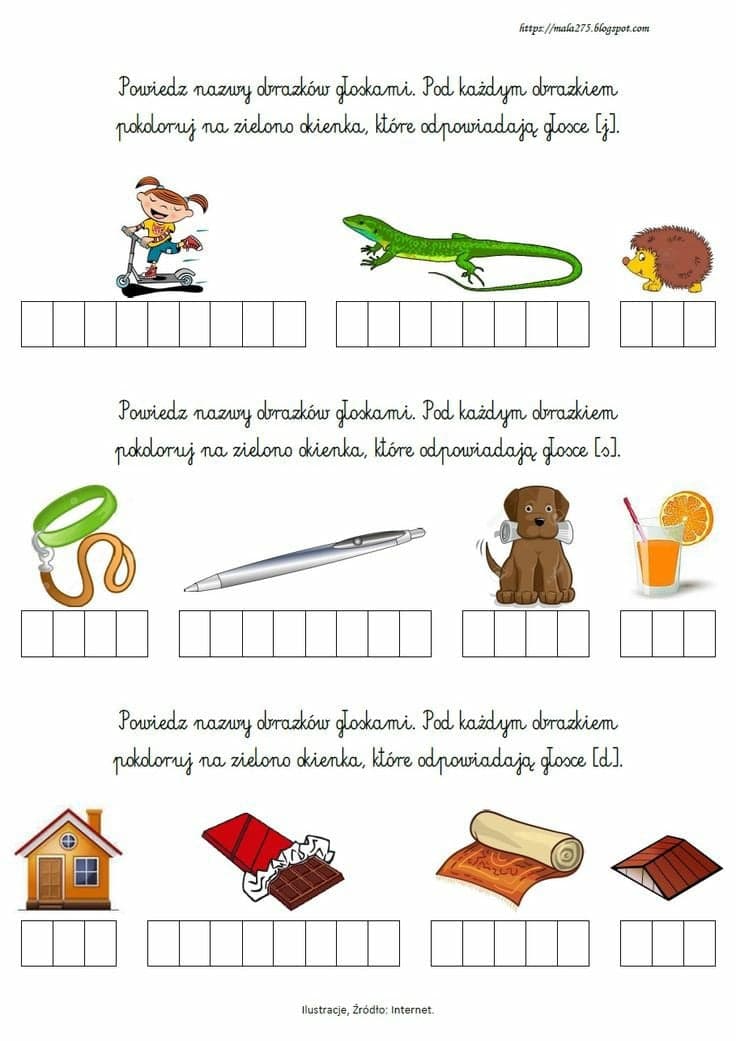 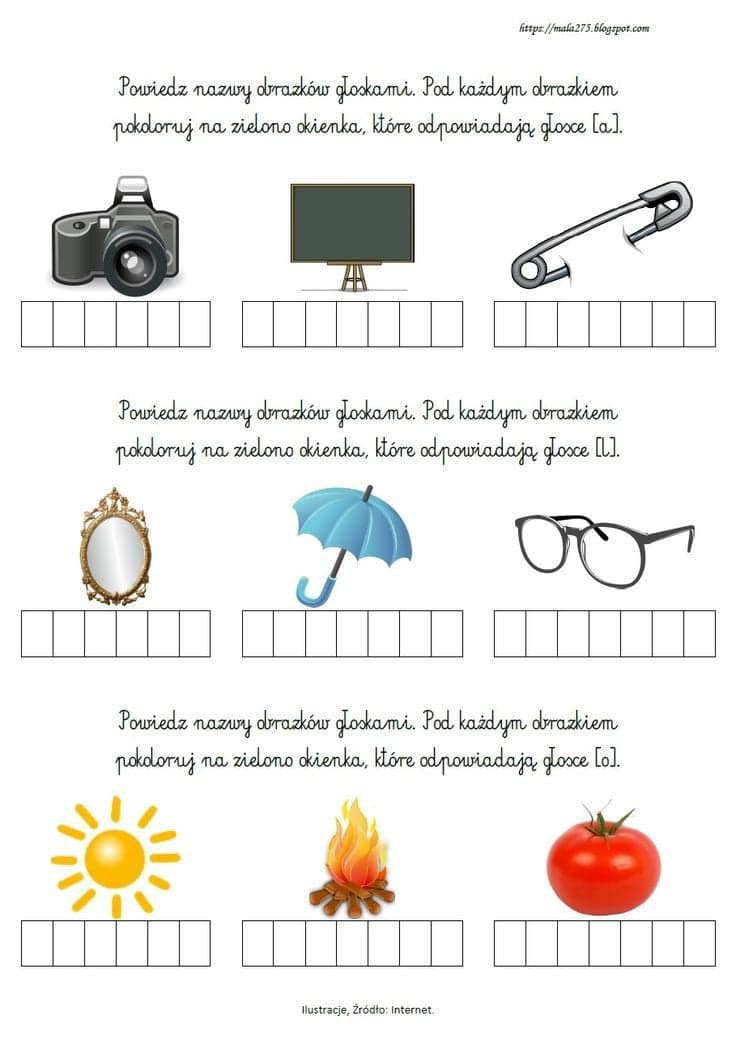 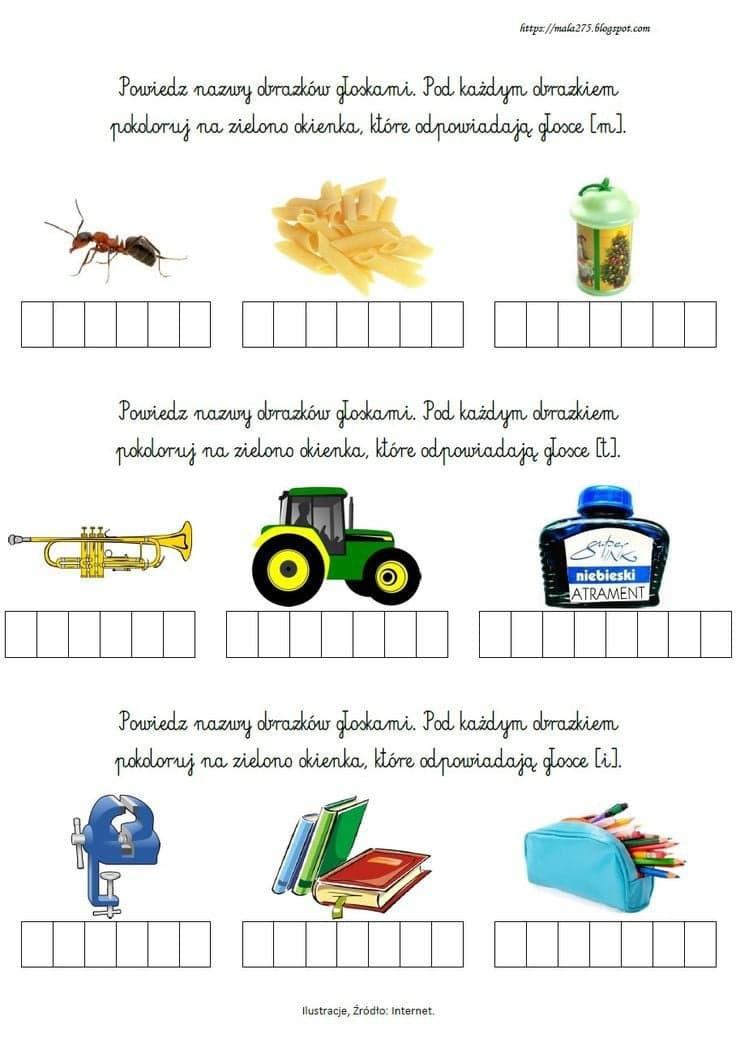 